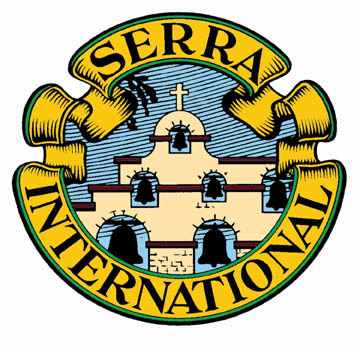 SerraLeadership Training & Club Planning2018Session 1:  The Big Picture (above the Club)Serra International—Mission, St. Serra, History, Organization, Financials, & ValueSerra Foundation—Mission & recent grantsSerra US—Structure & Organization, Financials, Value & Current FocusSerra Dues StructureSerra in Iowa—membership by club and seminarians by dioceseU.S. Vocations—The Big PictureMeeting Options:  		Tuesday, April 10,2018 @ 7:00 – 8:30 pm		Wednesday, April 11, 2018 @ 7:00-8:30 pmSession 2: How Clubs Work & Event/Planning Calendar for 2018-2019Meeting Options:  		Tuesday, April 17, 2018 @ 7:00 – 8:15 pm		Wednesday, April 18, 2018 @ 7:00-8:15 pmSession 3: Vocations Activities/ Serra Spark & Monthly Programs			Meeting Options:  		Tuesday, April 24, 2018 @ 7:00 – 8:30 pm		Wednesday, April 25, 2018 @ 7:00-8:30 pmSession 4: Membership & Communications EffortsMeeting Options:  		Tuesday, May 1, 2018 @ 7:00 – 8:15 pm		Wednesday, May 2, 2018 @ 7:00-8:15 pmSession 5: Treasurers Function & the Serra Web Portal		Meeting Options:			Tuesday, May 8, 2018 @ 7:00-7:45 pm			Wednesday, May 9, 2018@ 7:00-7:45 pmHow to Connect:To join the training session from your computer, tablet or smartphone:(1) go to gotomeeting.com  (2) Click the “Join A Meeting” button  (3) enter 331841333 in the meeting ID (first time users see following page)
OR you can dial in using your phone (no video): 
United States: +1 (646) 749-3112          Access/Meeting Code: 331-841-333  